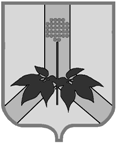 АДМИНИСТРАЦИЯ  ДАЛЬНЕРЕЧЕНСКОГО  МУНИЦИПАЛЬНОГО  РАЙОНА     ПОСТАНОВЛЕНИЕ08 ноября 2021г.                                  Дальнереченск                                       № 488 –паОб утверждении Муниципальной программы Дальнереченского муниципального района "Формирование законопослушного поведения участников дорожного движения в Дальнереченском муниципальном районе на 2023 - 2027годы 	Руководствуясь  Федеральным законом от 6.10.2003 N 131-ФЗ «Об общих принципах организации местного самоуправления в Российской Федерации»,  на основании части 4 статьи 6 Федерального закона № 196 от 10 декабря 1995 года «О безопасности дорожного движения», Распоряжения Правительства Российской Федерации от 27 октября 2012 года №1995-р «Об утверждении концепции федеральной целевой программы «Повышение безопасности дорожного движения в 2014-2020 годах», Постановления Правительства РФ от 16 мая 2020 г. № 703 “О внесении изменений в федеральную целевую программу "Повышение безопасности дорожного движения в 2013 - 2020 годах", руководствуясь Уставом Дальнереченского муниципального района администрация Дальнереченского муниципального районаПОСТАНОВЛЯЕТ:1. Утвердить прилагаемую Муниципальную программу Дальнереченского муниципального района "Формирование законопослушного поведения участников дорожного движения в Дальнереченском муниципальном районе на 2023- 2027 годы".2. Управлению финансов администрации Дальнереченского муниципального района (Дронова Г.В.) предусмотреть ассигнования на реализацию муниципальной программы «Формирование законопослушного поведения участников дорожного движения в Дальнереченском муниципальном районе на 2023-2027 годы».       3. Муниципальному казенному учреждению «Управление народного образования» Дальнереченского муниципального района во взаимодействии с соответствующими службами организовать выполнение основных мероприятий, предусмотренных Программой.
      4. Отделу по работе с территориями и делопроизводству администрации Дальнереченского муниципального района (Пенкина Я В.) разместить настоящее постановление на официальном сайте Дальнереченского муниципального района в сети Интернет.       5. Контроль за исполнением данного постановления возложить на заместителя главы администрации Дальнереченского муниципального района Попова А.Г.	6. Настоящее постановление вступает в законную силу с  момента обнародования в установленном порядке.

Глава Дальнереченского муниципального района                                                                     В.С.ДерновУтверждена
постановлением администрации
Дальнереченского муниципального района
от 08ноября 2021 г. N488 -па Муниципальная программа "Формирование законопослушного поведения участников дорожного движения в Дальнереченском муниципальном районе на 2023-2027гг"
Паспорт программы1.Характеристика текущего состояния в сфере безопасности дорожного движения на территории Дальнереченского муниципального района
	Решение проблемы обеспечения безопасности дорожного движения является одной из важнейших задач современного общества. Проблема аварийности на транспорте (далее - аварийность) приобрела особую остроту в последние годы в связи с несоответствием существующей дорожно-транспортной инфраструктуры потребностям общества в безопасном дорожном движении, недостаточной эффективностью функционирования системы обеспечения дорожного движения, и низкой дисциплиной участников дорожного движения.Муниципальная программа Дальнереченского муниципального района "Формирование законопослушного поведения участников дорожного движения в Дальнереченском муниципальном районе работает с 2018 года.Самыми распространенными причинами ДТП на дорогах района являются:- управление транспортным средством в состоянии опьянения;- несоблюдение скоростного режима;- выезд на полосу встречного движения;- нарушение ПДД пешеходом.В 2018 году на территории Дальнереченского муниципального района с участием несовершеннолетних зарегистрировано 1 ДТП, в котором 1 ребёнок (пассажир) получил ранение по вине водителя.В 2019 году – 2 ДТП с участием несовершеннолетних (АППГ - +100%), 1 несовершеннолетний погиб по вине водителя, 2 несовершеннолетних пострадали по собственной вине.В.2020 году – 2 ДТП с участием несовершеннолетних, в которых пострадали 2 несовершеннолетних по вине водителей.За прошедший период 2021 года ДДП с участием несовершеннолетних Дальнереченского муниципального района не зарегистрировано.Как видно из анализа причин ДТП, наибольшее влияние на их увеличение оказывает отсутствие культуры вождения и незаконопослушное поведение участников дорожного движения в Дальнереченском муниципальном районе.Основные направления формирования законопослушного поведения участников дорожного движения определены в соответствии с приоритетами государственной политики, обозначенными в поручении Президента Российской Федерации от 11.04.2016 N Пр-637.2. Основные цели, задачи, сроки и этапы реализации муниципальной программы
           Основными целями Муниципальной программы являются: повышение уровня правового воспитания участников дорожного движения, культуры их поведения, профилактика детского дорожно-транспортного травматизма, профилактика дорожно-транспортного травматизма посредством СМИ, что позволит снизить показатели аварийности и, следовательно, уменьшить социальную остроту проблемы.Условиями достижения целей Муниципальной программы является решение следующих задач:- создание комплексной системы профилактики дорожно-транспортных происшествий (далее - ДТП) в целях формирования у участников дорожного движения стереотипа законопослушного поведения и негативного отношения к правонарушениям в сфере дорожного движения, реализация программы правового воспитания участников дорожного движения, культуры их поведения;- совершенствование системы профилактики детского дорожно-транспортного травматизма, формирование у детей навыков безопасного поведения на дорогах;- проведение в СМИ пропагандистских кампаний, направленных на формирование у участников дорожного движения стереотипов законопослушного поведения.
        Предусматривается реализация таких мероприятий, как:- продолжение пропагандистских кампаний, направленных на формирование у участников дорожного движения устойчивых стереотипов законопослушного поведения;- совершенствование работы по профилактике и сокращению детского дорожно-транспортного травматизма;- формирование у населения, особенно у детей, навыков безопасного поведения на дорогах.3. Перечень основных мероприятий муниципальной программыПеречень основных мероприятий Муниципальной программы "Формирование законопослушного поведения участников дорожного движения в Дальнереченском муниципальном районе  на 2023 - 2027 годы" с указанием сроков их реализации представлен в приложении к настоящей Муниципальной программе.4. Перечень показателей конечных результатов муниципальной программы, методики их расчета и плановые значения по годам реализации муниципальной программыПеречень показателей конечных результатов Муниципальной программы, методики их расчета и плановые значения по годам реализации Муниципальной программы представлены в приложении к настоящей Муниципальной программе.
         К 2027 году реализация Муниципальной программы позволит:- повысить эффективность системы социальной профилактики правонарушений, совершаемых в сфере безопасности дорожного движения, на территории Дальнереченского муниципального района;- скоординировать действия органов местного самоуправления и заинтересованных структур в вопросах профилактики правонарушений, совершаемых в сфере безопасности дорожного движения;- улучшить информационное обеспечение деятельности государственных органов, общественных организаций и населения по вопросам профилактики правонарушений, совершаемых в сфере безопасности дорожного движения;- усилить профилактику правонарушений, совершаемых в сфере безопасности дорожного движения, в молодежной среде;- увеличить долю учащихся (воспитанников) задействованных в мероприятиях по профилактике ДТП.5. Финансовое обеспечение муниципальной программы        Общий объем финансирования из бюджета Дальнереченского муниципального района составляет - 350,0 тыс. рублей, в том числе по годам:2023 год - 70,0 тыс.руб.;2024 год - 70,0 тыс. руб.;2025 год - 70,0 тыс. руб.;2026 год - 70,0 тыс. руб.;2027 год - 70,0 тыс. руб.6. Описание рисков реализации муниципальной программы        К основным рискам реализации Муниципальной программы, которые могут препятствовать своевременному достижению запланированных результатов, относятся:- финансовые риски, связанные с недостаточным уровнем бюджетного финансирования;- нормативные правовые риски - непринятие или несвоевременное принятие необходимых нормативных актов;- организационные и управленческие риски - слабая координация действий исполнителей мероприятий, в результате, которых могут возникнуть диспропорции в ресурсной поддержке реализации намеченных мероприятий, их неоправданному дублированию и снижению эффективности использования бюджетных средств, недостаточная проработка вопросов, решаемых в рамках муниципальной программы, неадекватность системы мониторинга реализации муниципальной программы, отставание от сроков реализации мероприятий, невыполнение одной или нескольких задач муниципальной программы.Из вышеперечисленных рисков наибольшее отрицательное влияние на реализацию Муниципальной программы могут оказать финансовые риски, которые содержат угрозу срыва реализации Муниципальной программы. В связи с этим наибольшее внимание необходимо уделять управлению финансовыми рисками.
Для минимизации вышеуказанных рисков планируется:1) мониторинг хода реализации мероприятий Муниципальной программы;2) привлечение общественности к реализации и оценке результатов реализации Муниципальной программы;3) обеспечение публичности итогов реализации Муниципальной программы.Приложение
к муниципальной программе "Формирование
законопослушного поведения участников
дорожного движения в Дальнереченскоммуниципальном районе на 2023 - 2027 годы",
утвержденной
постановлением администрации
Дальнереченского муниципального района
от 08 ноября 2021 г. N 488-паОСНОВНЫЕ МЕРОПРИЯТИЯ, ПОКАЗАТЕЛИ И ОБЪЕМЫ ФИНАНСИРОВАНИЯ МУНИЦИПАЛЬНОЙ ПРОГРАММЫ "ФОРМИРОВАНИЕ ЗАКОНОПОСЛУШНОГО ПОВЕДЕНИЯ УЧАСТНИКОВ ДОРОЖНОГО ДВИЖЕНИЯ В ДАЛЬНЕРЕЧЕНСКОМ МУНИЦИПАЛЬНОМ РАЙОНЕ НА 2023 – 2027 ГОДЫ"Наименование программыМуниципальная программа "Формирование законопослушного поведения участников дорожного движения в Дальнереченском муниципальном районе на 2023-2027гг"Основания для разработки программы1.Федеральный закон № 196 от 10 декабря 1995 года «О безопасности дорожного движения»,2.Распоряжение Правительства Российской Федерации от 27 октября 2012 года №1995-р «Об утверждении концепции федеральной целевой программы «Повышение безопасности дорожного движения в 2014-2020 годах»,3. Постановление Правительства РФ от 16 мая 2020 г. № 703 “О внесении изменений в федеральную целевую программу "Повышение безопасности дорожного движения в 2013 - 2020 годах",4. Распоряжение главы Дальнереченского муниципального района от 08.11.2021г. № 423-ра «О разработке проекта муниципальной программы "Формирование законопослушного поведения участников дорожного движения в Дальнереченском муниципальном районе на 2023 – 2027 годы»Заказчик программыАдминистрация Дальнереченского муниципального  района.Ответственный исполнитель ПрограммыМуниципальное казенное учреждение «Управление народного образования» Дальнереченского муниципального районаСоисполнители программы- Муниципальные образовательные учреждения;- отдел строительства, архитектуры и ЖКХ администрации Дальнереченского муниципального района;- МО МВД «Дальнереченский».Цели программы- Сокращение количества дорожно-транспортных происшествий с пострадавшими.- Повышение уровня правового воспитания участников дорожного движения, культуры их поведения. Профилактика детского дорожно-транспортного травматизма.- Профилактика дорожно-транспортного травматизма в СМИ.Задачи программыПредупреждение опасного поведения детей школьного возраста, участников дорожного движения:- создание комплексной системы профилактики дорожно-транспортных происшествий (далее - ДТП) в целях формирования у участников дорожного движения стереотипа законопослушного поведения и негативного отношения к правонарушениям в сфере дорожного движения, реализация программы правового воспитания участников дорожного движения, культуры их поведения;- совершенствование системы профилактики детского дорожно-транспортного травматизма, формирование у детей навыков безопасного поведения на дорогах;- проведение в СМИ пропагандистских кампаний, направленных на формирование у участников дорожного движения стереотипов законопослушного поведения.Сроки и этапы реализации программы2023 - 2027 годы.Программа реализуется по мере выполнения плана мероприятий.Основные целевые индикаторы  эффективности реализации программыСоздана рабочая группа по разработке комплекса мер по движению за формирование законопослушного поведения участников дорожного движения в Дальнереченском муниципальном районе, ед. - 1;Подготовлены информационные справки к заседанию рабочей группы по разработке комплекса мер по движению за формирование законопослушного поведения участников дорожного движения 2 раза в год;Количество организаций, обеспечивших размещение на информационных стендах наглядной агитации законопослушного поведения участников дорожного движения, ед. – 17;Проведено лекций, бесед, классных часов, опросов среди детей, подростков и их родителей о безопасном дорожном движении с привлечением  сотрудников ГИБДД, шт. – 10;Проведено конкурсов среди детей, шт. – 5;Объемы и источники финансирования программыОбщий объем финансирования из бюджета Дальнереченского муниципального района составляет 350 тыс. руб., в том числе по годам:2023 год – 70,0 тыс.руб.;2024 год - 70,0 тыс. руб.;2025 год - 70,0 тыс. руб.;2026 год - 70,0 тыс. руб.;2027 год - 70,0 тыс. руб.Ожидаемые значения показателей конечных результатов реализации программыВ результате реализации программы планируется:- ежегодное снижение на 0,5% количества ДТП, с участием несовершеннолетних;- ежегодное снижение на 0,5% числа детей погибших в ДТП;- увеличение доли учащихся, задействованных в мероприятиях по профилактике ДТП до 100%.Организация контроля выполнения программыОбщее руководство и контроль за исполнением Программы возлагается на заместителя главы Дальнереченского муниципального района А.Г. ПоповаТекущее руководство и контроль за исполнением Программы возлагается на МКУ «Управление народного образования».NНаименование отдельных мероприятийЕдиница измерения показателяКоэффициент значимостиМетодика расчета показателяСроки реализацииОтветственный исполнитель и соисполнителиКоды бюджетной классификации расходовКоды бюджетной классификации расходовКоды бюджетной классификации расходовЗначения по годам реализацииЗначения по годам реализацииЗначения по годам реализацииЗначения по годам реализацииЗначения по годам реализацииЗначения по годам реализацииЗначения по годам реализацииГлавный раздел, подразделЦелевая статьяВид расходов202320242025202520262027Итого 12345678910111213131415161.Муниципальная программа Дальнереченского муниципального района «Формирование законопослушного поведения участников дорожного движения в Дальнереченском муниципальном районе на 2023-2027 годы» 160000000Отдельные мероприятия16900000001.1.Основное мероприятие: "Предупреждение опасного поведения детей младшего школьного возраста, участников дорожного движения»2023 - 2027МКУ»УНО» ДМР1690100000финансирование за счет бюджета ДМРтыс. руб.XXXXXX70,070,070,070,070,070,0350,01.1.1.-Организация работы движения юных помощников полиции, юных инспекторов безопасности дорожного движения"2023 - 2027МО МВД России «Дальнереческий», МКУ «УНО» ДМРфинансирование за счет бюджета ДМРтыс. руб.XXXXXX0,00,00,00,00,00,00,01.1.2.-Оснащение муниципальных образовательных организаций оборудованием и средствами обучения безопасному поведению на дорогах (уголки, стенды Правил дорожного движения, компьютерные обучающие программы, обучающие игры) МКУ «УНО» ДМРфинансирование за счет бюджета ДМРтыс. руб.XXXXXX55,055,055,055,055,055,0275,01.1.3-Организация и проведение совместно с ГИБДД мероприятия "Безопасное колесо", для учащихся общеобразовательных учреждений"МО МВД России «Дальнереческий», МКУ «УНО» ДМРфинансирование за счет бюджета ДМРтыс. руб.XXXXXX15,015,015,015,015,015,075,01.2.Показатель: "Снижение количества ДТП с участием несовершеннолетних"%X100 - (количество ДТП с участием несовершеннолетних в отчетном году/количество ДТП с участием несовершеннолетних в предшествующем году x 1000)2023- 2027XXXX0,50,50,50,50,50,5X1.3.Показатель: "Снижение числа детей, погибших в ДТП"%X100 - (число детей, погибших в ДТП в отчетном году/ число детей, погибших в ДТП в предшествующем году x 1000)2023 - 2027XXXX0,50,50,50,50,50,5X1.4.Задача "Создание комплексной системы профилактики ДТП в целях формирования у участников дорожного движения стереотипа законопослушного поведения и негативного отношения к правонарушениям в сфере дорожного движения, реализация программы правового воспитания участников дорожного движения, культуры их поведения"1.4.1Мероприятие "Разработка годовых межведомственных планов мероприятий по профилактике детского дорожно-транспортного травматизма в образовательных учреждениях ДМР"0,22023 - 2027МО МВД России «Дальнереческий», МКУ «УНО» ДМРфинансирование за счет бюджета ДМРтыс. руб.XXXXXX0,00,00,00,00,00,00,01.4.2Мероприятие "Организация и проведение в преддверие учебного года обследования улично-дорожной сети и пешеходных переходов у образовательных организаций"0,22023 - 2027МО МВД России «Дальнереческий», МКУ «УНО» ДМР,Отдел АС и ЖКХфинансирование за счет бюджета ДМРтыс. руб.XXXXXX0,00,00,00,00,00,00,01.5.Мероприятие "Проведение профилактических рейдов на пешеходных переходах вблизи образовательных организаций с вручением памяток-листовок пешеходам и водителям-родителям"0,22023 - 2027МО МВД России «Дальнереческий»финансирование за счет бюджета ДМРтыс. руб.XXXXXX0,00,00,00,00,00,00,01.5.1Показатель "Количество проведенных рейдов на пешеходных переходах вблизи образовательных организаций с вручением памяток-листовок пешеходам и водителям-родителям"шт.XАбсолютный показательXXXXX505050505050501.6.Задача "Совершенствование системы профилактики детского дорожно-транспортного травматизма, формирование у детей навыков безопасного поведения на дорогах"1.6.1Мероприятие "Проведение в школах пропагандистских кампаний, направленных на формирование у участников дорожного движения стереотипов законопослушного поведения (тренинги, круглые столы на уровне ДМР)"2023 - 2027МО МВД России «Дальнереческий», МКУ «УНО» ДМРфинансирование за счет бюджета ДМРтыс. руб.XXXXXX0,00,00,00,00,00,00,01.6.2Мероприятие "Проведение уроков правовых знаний в школах, в рамках Всероссийской акции "Внимание - дети!" и других оперативно-профилактических мероприятий2023 - 2027МО МВД России «Дальнереческий», МКУ «УНО» ДМР,Отдел АС и ЖКХфинансирование за счет бюджета ДМРтыс. руб.XXXXXX0,00,00,00,00,00,00,01.6.3Показатель "Доля учащихся (воспитанников) задействованных в мероприятиях по профилактике ДТП"%XАбсолютный показатель2023 - 2027XXXX100100100100100100XЗадача "Проведение в СМИ пропагандистских кампаний, направленных на формирование у участников дорожного движения стереотипов законопослушного поведения"1.7.Мероприятие "Освещение вопросов обеспечения профилактики детского дорожно-транспортного травматизма в средствах массовой информации; организация и проведение совместно со СМИ целевых профилактических мероприятий, направленных на повышение культуры поведения участников дорожного движения (водителей, пассажиров, пешеходов), обеспечение безопасности детей на дорогах"2023 - 2027МО МВД России «Дальнереческий», МКУ «УНО» ДМР,Отдел АС и ЖКХфинансирование за счет бюджета ДМРтыс. руб.XXXXXX0,00,00,00,00,00,00,01.7.1Показатель "Количество публикаций в СМИ, освещающих вопросы обеспечения профилактики детского дорожно-транспортного травматизма"шт.XАбсолютный показательXXXXX101010101010104.ИТОГО общий объем финансирования муниципальной программы за счет бюджета ДМРтыс. руб.70.070,070,070,070,070,0350,0